PŘIŘAZOVAČKA – list2 (autor : Miloš Fiala)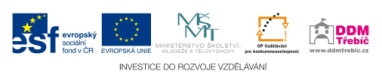 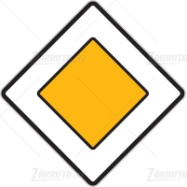 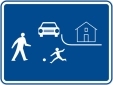 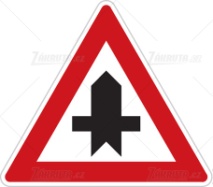 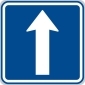 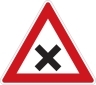 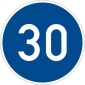 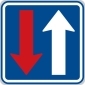 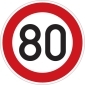 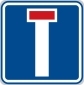 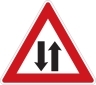 